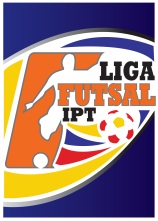 Nama Pasukan:Set 1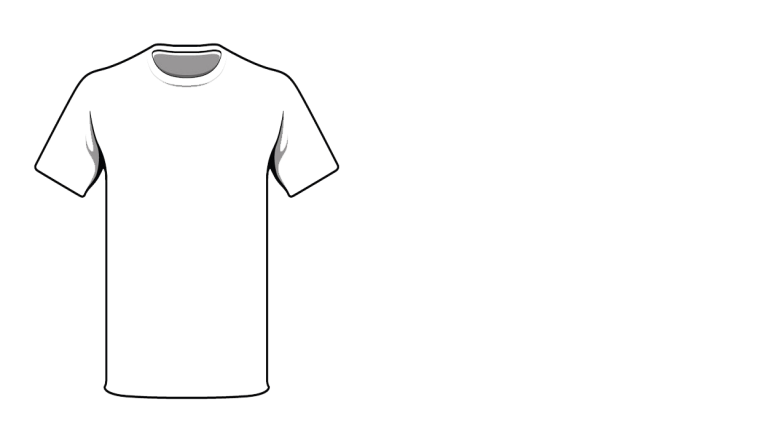 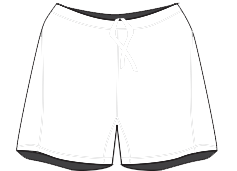 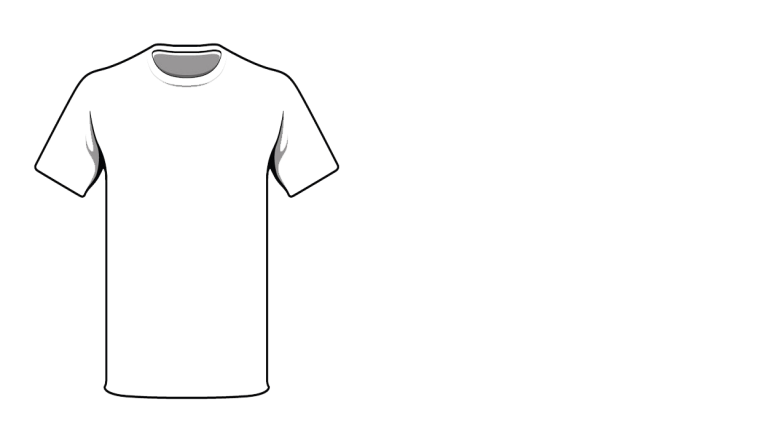 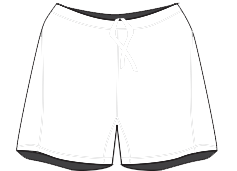 LIGA FUTSAL IPT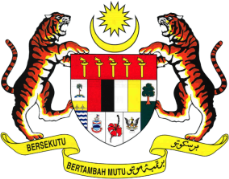 2018WARNA JERSIWarna Jersi Pasukan dan Isi ruang yang disediakanPEMAIN                                            Set 2          BAJUSELUARSTOKINPENJAGA GOLSet 1                                                                                                                                                     Set 2BAJUSELUARSTOKINSila kembalikan borang sebelum:Urusetia LFIPT | Unit Pusat Sukan Tumpuan (FUTSAL), International Islamic University Malaysia, | 03-6196 4000 ext 3728